DUPLA CERTIFICAÇÃO:PRACTITIONER EM PNL E COACHINGDuração: 216 Horas(190 horas de formação presencial + 20 horas de autoestudo + 6 horas de avaliação do coaching)Certificação através da Entidade formadora: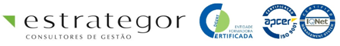 CERTIFICAÇÃO PRACTITIONER EM PNL, reconhecida pela APTPNL. 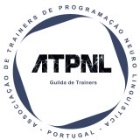 Segue os requisitos e critérios do nti-nlp, Holanda VitalíciaTrainer: Carla AfonsoMaster Practitioner e Trainer em Programação Neurolinguística, certificada pelo nti-nlp da Holanda e pelo PNL Portugal. Consultora em Panorama Social Mental, pelo Instituto de Lukas Derks, Life Coach (certificação pela ICC), Executive Coach (Performance Consultants International), certificada em DiSC, pela Inscape e em Análise Comportamental, pelo TTI Success Insights. Especialização em Trauma Training, pelo nti-nlp, Holanda. Formadora Sénior nas áreas comportamentais.Local de realização: Patos No Lago, Portohttp://patosnolago.weebly.com/CONTEÚDO PROGRAMÁTICOMódulo 1: 20 horas (12 teóricas e 8 práticas)Introdução à PNL e ao Coaching:Definições da PNL. Âmbitos de aplicação da PNL.As origens e as fontes da PNL.Princípios Básicos da PNL.Pressupostos da PNL.Origens do Coaching.Princípios gerais de actuação do Coaching enquanto ferramenta de desenvolvimento de pessoas.Áreas de intervenção do coaching.Os diferentes tipos de coaching.O coaching  enquanto estratégia informal de liderança de pessoas.Limites habituais do coaching quando feito internamente.Código ético de um profissional da área.Criação de aliança e vínculo emocional entre coach e coachee.Módulo 2: 20 horas (8 teóricas e  12 práticas)Formulação de Objectivos Atraentes e Chaves para a sua realização:Utilização da Roda da Vida enquanto instrumento de diagnóstico.Determinação do Ponto de Alavancagem e criação de momentum.Construção da Grelha de Metas.Modelo Grow na condução de uma sessão de coaching.Atribuição de tarefas.Feedback construtivo.Criação de Planos de Acção.Acompanhamento regular e follow up dos progressos.Módulo 3: 30 horas (14 teóricas e 16 práticas)Aprendizagem e Mudança pessoal: Aprendizagem de Adultos: aprender a aprender. Fases do Processo de Aprendizagem.Up-time e Down-time.Curva de aprendizagem.Modelo de Comunicação e suas implicações na construção subjectiva da realidade.Os Níveis Neurológicos e as suas implicações na mudança efectiva de pessoas.Sistemas de Representação Preferencial.Sub-modalidades.Criação de Overlap: vantagens e desvantagens.Módulo 4: 30 horas (12 teóricas e 18 práticas)Posições perceptivas e Gestão de Conflitos.Acuidade Sensorial na PNL.Desenvolvimento da Acuidade Sensorial.Calibragem.Rapport Verbal e Não-Verbal.Feedback construtivo e efectivo.O padrão do movimento dos olhos.Apresentações em Público: como fazer apresentações memoráveis sem usar as novas tecnologias ( 1ª apresentação /30 minutos, individual, tema livre)  Valores e Convicções.Estrutura das Convicções.Convicções Limitadoras.Valores: eliciar valores, hierarquia de valores.Roda dos Valores.Estrutura de uma sessão de coaching. Condução eficaz de uma sessão de coaching: cuidados a ter e boas práticas. Treino em pares. ( ao longo de várias sessões)Sub-Modalidades da PNL.Mapping Across.Transformação de Convicções.Módulo 5: 30 horas (12 teóricas e 18 práticas)Linguagem.Conceitos básicos sobre o poder da linguagem e seus diferentes níveis.Hierarquia das ideias: chunking up, down e lateral. Pressupostos da Linguagem.Modelo Milton da Linguagem.Meta-Modelo da Linguagem.Padrões Linguísticos do Meta-Modelo.Padrões Linguísticos do Modelo Milton.A Utilização criteriosa de Perguntas Poderosas na criação de insights.Acompanhamento de sessões de coaching com os  diversos modelos da Linguagem.Reenquadramento/ressignificação de Situações.Reenquadramento de contexto, significado e conteúdo.Exercício de consenso: Enquadrar o Beco sem Saída/MAPANCriação e Utilização de Metáforas na mudança de paradigmas mentais.Módulo 6: 20 horas (8 teóricas e  12 práticas)Introdução às Âncoras e à sua instalação.Como aceder a estados emocionais favoráveisAncorar recursosCírculo de ExcelênciaPilha de âncorasColapso de âncorasEstratégias mentais.Criação de Estados de Recursos: flexibilidade, criatividade, confiança.O Modelo TOTE.Fundamentos práticos sobre a Modelagem. Metaprogramas mentais básicos e seus impactos no desempenho, motivação e resultados. Módulo 7: 20 horas (10 práticas e 10 teóricas)Emoções e Convicções. Funções do inconsciente.Teoria sobre as “Partes”.Emoções e Gestalts.Squash Visual.Teoria da Linha do Tempo.Teoria da Linha do Tempo.Diferentes Linhas do Tempo.O processo da Linha do Tempo.Instalação de objectivos atraentes na Linha do Tempo.Transformação da Linha do Tempo.Change Personal History.Módulo 8: 20 horas (5 teóricas e 15 práticas)Avaliação final, individual.Apresentações em Público: como fazer apresentações memoráveis sem usar as novas tecnologias : 2ª apresentação individual/30 minutos, tema obrigatório: a PNL na prática do coaching.Fornecimento de feedback (Modelo Sanduíche) a uma das apresentações individuais.Exame teórico sobre todos os conteúdos abordados no curso.Demonstração de uma sessão de coaching de 30 minutos, baseada em técnicas da PNL.Entrega de um relatório de uma intervenção de coaching com pelo menos 3 sessões, feita a um colega em sala.Avaliação prática do Coaching: 6 horasRequisitos obrigatórios: ter frequentado pelo menos 90% das sessões presenciais, ter participado de forma ativa e produtiva em todas as sessões e ter feito, com aprovação, todos os trabalhos e actividades obrigatórios para a dupla certificação.Distribuição do tempo nas actividades de auto-estudo: 6 horas teóricas e 14 horas práticas.Material fornecido aos formandos: Guião de exercícios, manual de formação e textos de apoio. Datas de Realização:15 e 17 de maio (16H) 7, 26 e 28 de junho (24H)10, 11, 24 e 26 de julho (32H)4, 6, 18 e 19 de setembro (32H)2, 4, 16 e 18 de outubro (32H)6, 8 e 22 de novembro (24 H)4, 6 e 11 de dezembro. (24 H)18 de dezembro (6H) Avaliação prática do CoachingHorário de Realização: das 9h00 às 13h00 e das 14h00 às 18h00 Condições de Participação: DUPLA CERTIFICAÇÃO: PRACTITIONER EM PNL E COACHING (216 Horas)Valor: 2850 € + IVAPronto Pagamento: desconto de 5% (142.5 €) = 2.707,50 €Condições de pagamento: 15% na inscrição: 427.5 € + IVA 6 prestações: 403,75 € + IVA/ cada Faturação mensal no início dos meses de maio, julho, setembro, outubro, novembro, dezembro, com pagamento até ao final de cada mês, exceto a fatura de dezembro cujo pagamento deverá ser feito até ao dia 18 (dia do exame de Coaching).